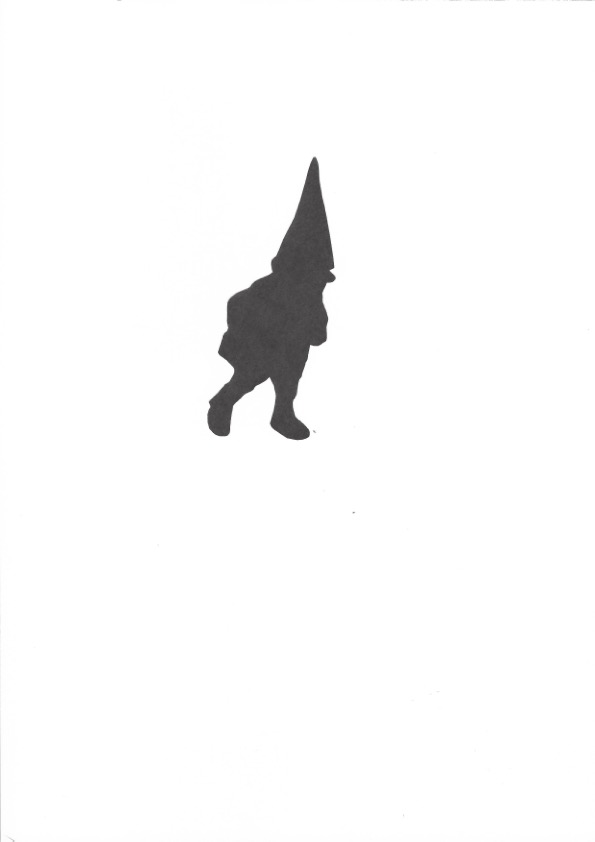 Vorlage WichtelAnja Schröder Basteln & Dekorierenwww.basteln-und-dekorieren.de